§2382-E.  Disapproval of rates1.  Timing of disapproval.  A rate that is found not to be in compliance with applicable sections of this Act may be disapproved at any time.[PL 1991, c. 885, Pt. B, §12 (NEW); PL 1991, c. 885, Pt. B, §13 (AFF).]2.  Basis of disapproval.  The superintendent may disapprove a rate if the insurer fails to comply with the filing requirements under section 2382‑C.The superintendent shall disapprove a rate for the voluntary market if there is a finding that the rate is inadequate or unfairly discriminatory using the standards in section 2382.The superintendent shall disapprove a rate for use in the residual market if there is a finding that the rate is excessive, inadequate or unfairly discriminatory, using the standards in section 2382.The superintendent may disapprove, pursuant to this subsection, without hearing, rates that have not become effective.  An insurer whose rates have been disapproved must be notified of the reason for disapproval and must be given a hearing upon a written request made within 30 days after the disapproval order.[PL 1991, c. 885, Pt. B, §12 (NEW); PL 1991, c. 885, Pt. B, §13 (AFF).]3.  Discontinuance of a rate; interim rates.  Discontinuance of a rate and interim rates are subject to the following.A.  If the superintendent finds that a rate is not in compliance with the standards of section 2382 or is in violation of section 2382‑C, the superintendent shall order that its use be discontinued for any policy issued or renewed after the date of the order, and the order may prospectively provide for premium adjustment of any policy then in force.  [PL 1991, c. 885, Pt. B, §12 (NEW); PL 1991, c. 885, Pt. B, §13 (AFF).]B.  Whenever an insurer has no legally effective rates as a result of the superintendent's disapproval of rates or other act, the superintendent shall, on request of the insurer, specify interim rates for the insurer that are adequate to protect the interests of all parties and may order that a specified portion of the premiums be placed in a special reserve established by the insurer and approved by the superintendent.  When new rates become legally effective, the superintendent shall order the specially reserved funds or any overcharge in the interim rates to be distributed appropriately, except that adjustments that are minimal may not be required.  [PL 1991, c. 885, Pt. B, §12 (NEW); PL 1991, c. 885, Pt. B, §13 (AFF).][PL 1991, c. 885, Pt. B, §12 (NEW); PL 1991, c. 885, Pt. B, §13 (AFF).]SECTION HISTORYPL 1991, c. 885, §B12 (NEW). PL 1991, c. 885, §B13 (AFF). The State of Maine claims a copyright in its codified statutes. If you intend to republish this material, we require that you include the following disclaimer in your publication:All copyrights and other rights to statutory text are reserved by the State of Maine. The text included in this publication reflects changes made through the First Regular and First Special Session of the 131st Maine Legislature and is current through November 1. 2023
                    . The text is subject to change without notice. It is a version that has not been officially certified by the Secretary of State. Refer to the Maine Revised Statutes Annotated and supplements for certified text.
                The Office of the Revisor of Statutes also requests that you send us one copy of any statutory publication you may produce. Our goal is not to restrict publishing activity, but to keep track of who is publishing what, to identify any needless duplication and to preserve the State's copyright rights.PLEASE NOTE: The Revisor's Office cannot perform research for or provide legal advice or interpretation of Maine law to the public. If you need legal assistance, please contact a qualified attorney.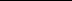 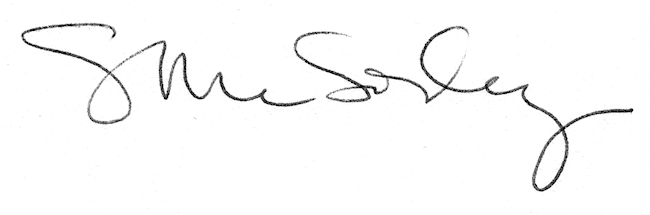 